Fozia                    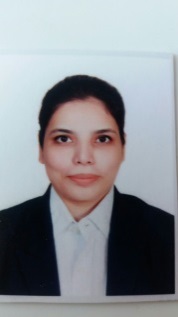 Fozia-392203@2freemail.com                                                                 CERTIFIED PSYCHOLOGIST SCHOOL TEACHERTeaching professional with a 7-years accomplished career track as a Psychologist school teacher in one of the distinguished school in Pakistan. Offer a proven track record of commended performance teaching grades 1-10 grades, with a passion for education and an unwavering commitment to optimizing student and school success.CORE COMPETENCIESProfessional Experience Beaconhouse School Systems (International), Hyderabad, Sindh, Pakistan (From August 2012 to Till date)To deal with various behavioural issues, learning difficulties, disabilities, emotional problems, and other concerns. To provide counselling, mentoring, and instructional services to help promote wellness by reinforcing strong communication, problem-solving, anger management, self-regulation, or social skills. To help out the students who are facing learning disabilitiesTo increase the achievement by assessing the abilities and devising the best instructional strategies for optimal learning.Frequent collaboration with teachers, parents, administrators, and other professionals in the school building to strengthen connections between home and school for all studentsTo evaluate eligibility for special education services, teaching parenting skills, making referrals to help coordinate community support, designing student progress monitoring systems, and implementing school-wide prevention programs.To promote school policies that will ensure the safety of students by reducing school violence, harassment, and bullying.Talking to students and fostering positive mental health and personal growth.To correct behavioural disordersPersonal DetailsMarital Status: 		Single Nationality: 		PakistaniDate of birth: 		18th Feb, 1980 — Dealing with Autism — Difficulties in remembering — Behavioral Problems — Developmental learning difficulties — Personality issues— Adjustment issues — Mood Disorders of students — Child hood emotional disorders—Difficulty in conceptual formation — Attention difficulties — Special Needs Students